Human Resources & Payroll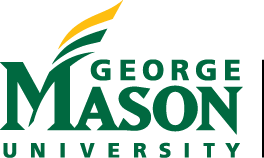 4400 University Drive, MS 3C3, Fairfax, Virginia 22030Phone: 703-993-2600; Fax: 703-993-2601DEPARTMENT OF HUMAN RESOURE MANAGEMENT	POLICY NO.: 1.05 POLICIES AND PROCEDURES MANUAL	EFFT. DATE: 9-16-93UPDATED: 5-2014ALCOHOL AND OTHER DRUGS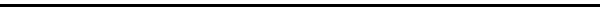 Attachment ISUMMARY OF THE COMMONWEALTH OF VIRGINIA’S POLICY ON ALCOHOL AND OTHER DRUGSThe commonwealth of Virginia’s Policy 1.05 on Alcohol and Other Drugs states that the following acts by employees are prohibited:The unlawful or unauthorized manufacture, distribution, dispensation, possession, or use of alcohol and other drugs on the workplace;The impairment on the workplace from the use of alcohol or other drugs, (except the use of drugs for legitimate medical purposes);Action which results in the criminal conviction for: a violation of any criminal drug law, based upon conduct occurring either on or off the workplace, or a violation of any alcoholic beverage control law, or law which governs driving while intoxicated, based upon conduct occurring on the workplace;The failure to report to their supervisors that they have been convicted of any offense, as defined in III above, within five calendar days of the conviction. Included under this policy are all employees in Executive Branch agencies, including the Governor’s Office, Office of the Lieutenant Governor, and the Office of the Attorney General.The workplace consists of any state owned or leased property or any site where state employees are performing official duties.Any employee who commits any prohibited act under this policy shall be subject to the full range of disciplinary actions, including discharge, and may be required to participate satisfactorily in an appropriate rehabilitation program.The entire Commonwealth of Virginia's Policy on Alcohol and Other Drugs is available on Department of Human Resource    Management’s    website:  https://universitypolicy.gmu.edu/policies/employee-drug-and-alcohol-policy/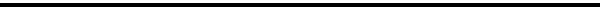 CERTIFICATE OF RECEIPTYour signature below indicates your receipt of this policy summary of Policy 1.05, Alcohol and Other Drugs. Your signature is intended only to acknowledge receipt; it does not imply agreement or disagreement with the policy itself. If you refuse to sign this certificate of receipt, your supervisor will be asked to initial this form indicating that a copy has been given to you.Employee’s Name:  	Signature: 		Date:  	5/17/2018